Pionýr, z.s. - Pionýrská skupina Kamarádi cest Okříšky, U Stadionu 15, 675 21 OkříškySEDMIKVÍTEK 2023krajské kolo hudební, taneční, výtvarně-rukodělné a fotografické soutěže dětí a dětských souborůTANECOKŘÍŠKY, tělocvična při ZŠ Okříšky 18. listopadu 2023PŘIHLÁŠKANázev souboru:	……………………………………………………………………………………………………………………Adresa:		……………………………………………………………………………………………………………………Vedoucí souboru:	………..…………………………………………………………...................................Telefon:  ………………………………………..     E-mail:  ………………………….….……………………………………..Název vystoupení (tance):	…………………………………………………….………………………………………………Věková kategorie:	………………………………………………………………………................................Disciplína:	……………………………………………………………………………………………………………………Na Sedmikvítku můžeme účinkovat: v sobotu na soutěži – v neděli na galakoncertuÚčastí v krajském kole dává soutěžící, resp. jeho zákonný zástupce organizátorovi souhlas se zpracováním osobních údajů pro potřeby soutěže, s pořízením fotografií, videozáznamu a zvukových nahrávek k následné propagaci spolku  Pionýr, z. s. – Pionýrská skupina Kamarádi cest OkříškyV…………………………...	dne ……………… 2023                   …..………….………………………………	                                                                                                          podpisSEZNAM TANEČNÍKŮ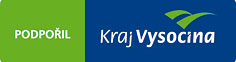 p.č.Jméno a příjmeníAdresaDatum narození1234567891011121314151617181920212223242526272829